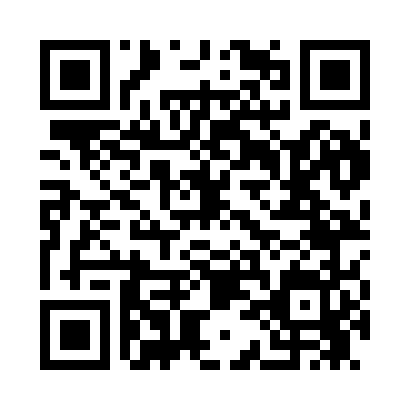 Prayer times for Reads Mill, Alabama, USAMon 1 Jul 2024 - Wed 31 Jul 2024High Latitude Method: Angle Based RulePrayer Calculation Method: Islamic Society of North AmericaAsar Calculation Method: ShafiPrayer times provided by https://www.salahtimes.comDateDayFajrSunriseDhuhrAsrMaghribIsha1Mon4:135:3712:484:337:599:222Tue4:145:3712:484:337:589:223Wed4:145:3812:484:337:589:224Thu4:155:3812:484:337:589:215Fri4:155:3912:484:337:589:216Sat4:165:3912:494:337:589:217Sun4:175:4012:494:347:589:208Mon4:175:4012:494:347:579:209Tue4:185:4112:494:347:579:2010Wed4:195:4112:494:347:579:1911Thu4:205:4212:494:347:569:1912Fri4:205:4212:494:347:569:1813Sat4:215:4312:494:347:569:1714Sun4:225:4412:504:347:559:1715Mon4:235:4412:504:347:559:1616Tue4:245:4512:504:347:549:1617Wed4:245:4512:504:357:549:1518Thu4:255:4612:504:357:539:1419Fri4:265:4712:504:357:539:1320Sat4:275:4712:504:357:529:1321Sun4:285:4812:504:357:529:1222Mon4:295:4912:504:357:519:1123Tue4:305:4912:504:357:519:1024Wed4:315:5012:504:357:509:0925Thu4:325:5112:504:347:499:0826Fri4:335:5212:504:347:489:0727Sat4:345:5212:504:347:489:0628Sun4:345:5312:504:347:479:0529Mon4:355:5412:504:347:469:0430Tue4:365:5412:504:347:459:0331Wed4:375:5512:504:347:459:02